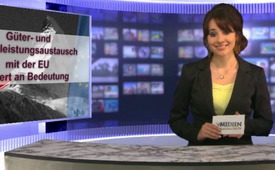 Güter- und Dienstleistungsaustausch mit der EU verliert an Bedeutung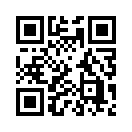 Güter- und Dienstleistungsaustausch mit der EU verliert an Bedeutung. Diesen Verlust möchten wir Ihnen mit dieser Sendung nahe bringen. Herzlich Willkommen Der Schweizer Bundesrat und die Wirtschaftsverbände wollen der Öffentlichkeit immer wieder vermitteln, dass die bilateralen Verträge mit der EU für die Schweiz eine Existenzfrage seien. Tatsache ist jedoch, dass der Schweizer Güter- und Dienstleistungsaustausch mit der EU laufend an Bedeutung verliert, während derjenige mit der übrigen Welt immer wichtiger wird.Güter- und Dienstleistungsaustausch mit der EU verliert an Bedeutung. Diesen Verlust möchten wir Ihnen mit dieser Sendung nahe bringen. Herzlich Willkommen Der Schweizer Bundesrat und die Wirtschaftsverbände wollen der Öffentlichkeit immer wieder vermitteln, dass die bilateralen Verträge mit der EU für die Schweiz eine Existenzfrage seien. Tatsache ist jedoch, dass der Schweizer Güter- und Dienstleistungsaustausch mit der EU laufend an Bedeutung verliert, während derjenige mit der übrigen Welt immer wichtiger wird. 
Seit Inkrafttreten der Bilateralen I im Juni 2002 bis ins Jahr 2014, gingen die Exporte der Schweiz in die Länder der Europäischen Union gesamthaft von 63 auf 45 Prozent kontinuierlich zurück. Diese Entwicklung spiegelt die Tatsache, verehrte Zuschauerinnen und Zuschauer, dass die wirtschaftlich eher stagnierende EU weltweit laufend an Gewicht verliert. Die Zukunftsmärkte liegen also auch für die Schweiz in Fernost, in Süd- und Nordamerika und weniger in dem von der EU bürokratisierten Europa. Es folgt ein Beitrag zum gefährdeten Schweizer Tierschutzrecht. Guten Abendvon asc.Quellen:http://eu-no.ch/news/sein-oder-nichtsein-fuer-die-schweiz_90Das könnte Sie auch interessieren:#RahmenvertragCH-EU - zwischen der Schweiz und der EU - www.kla.tv/RahmenvertragCH-EUKla.TV – Die anderen Nachrichten ... frei – unabhängig – unzensiert ...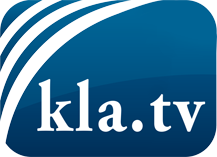 was die Medien nicht verschweigen sollten ...wenig Gehörtes vom Volk, für das Volk ...tägliche News ab 19:45 Uhr auf www.kla.tvDranbleiben lohnt sich!Kostenloses Abonnement mit wöchentlichen News per E-Mail erhalten Sie unter: www.kla.tv/aboSicherheitshinweis:Gegenstimmen werden leider immer weiter zensiert und unterdrückt. Solange wir nicht gemäß den Interessen und Ideologien der Systempresse berichten, müssen wir jederzeit damit rechnen, dass Vorwände gesucht werden, um Kla.TV zu sperren oder zu schaden.Vernetzen Sie sich darum heute noch internetunabhängig!
Klicken Sie hier: www.kla.tv/vernetzungLizenz:    Creative Commons-Lizenz mit Namensnennung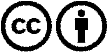 Verbreitung und Wiederaufbereitung ist mit Namensnennung erwünscht! Das Material darf jedoch nicht aus dem Kontext gerissen präsentiert werden. Mit öffentlichen Geldern (GEZ, Serafe, GIS, ...) finanzierte Institutionen ist die Verwendung ohne Rückfrage untersagt. Verstöße können strafrechtlich verfolgt werden.